Daugavpils pilsētas domeDaugavpils pilsētas 14.pirmsskolas izglītības iestādeReģ. Nr. 2701901795Vienības ielā 36a, Daugavpilī, LV – 5401, tālr./fakss 65429878E-pasts 14pskii@aircom.lv, mājaslapa www.daugavpils14pii.lvDaugavpilī30.06.2017.    Nr.D14PII2017/1NUZAICINĀJUMSiesniegt piedāvājumu                                       Iepirkuma identifikācijas Nr.D14PII2017/1NPublisko iepirkumu likumā nereglamentētais iepirkums„Bērnu dvieļu pakaramo izgatavošana un piegāde  Daugavpils pilsētas 14. pirmsskolas izglītības iestādei”Pasūtītājs:Daugavpils pilsētas 14.pirmsskolas izglītības iestādeVienības ielā 36a, Daugavpilī, LV-5401Tālrunis/fakss: 65429878e-pasts: 14pskii@aircom.lv Mājas lapa: www.daugavpils14pii.lvKontaktpersona līguma slēgšanas jautājumos: vadītājas pienākumu izpildītāja Janīna Smuļko, tālr. 65429878Kontaktpersona tehniskajos jautājumos: vadītājas vietniece administratīvi saimnieciskajā darbā Valentīna Zikova, mob.tālr.264016351. Iepirkuma priekšmeta apraksts:Bērnu dvieļu pakaramo izgatavošana un piegāde Daugavpils pilsētas 14.pirmsskolas izglītības iestādei, saskaņā ar tehnisko specifikāciju.2. Piedāvājumu var iesniegt: pa pastu, faksu, elektroniski uz e-pastu 14pskii@aircom.lv, vai personīgi Vienības ielā 36a, Daugavpilī, vadītājas pienākumu izpildītājas vai vadītājas vietnieces administratīvi saimnieciskajā darbā kabinetā līdz 2017.gada 7.jūlijam  plkst.11.00. 3. Paredzamais līguma izpildes termiņš: līdz 2017.gada 10.augustam4. Piedāvājumā jāiekļauj: pretendenta rakstisks pieteikumu par dalību iepirkuma  procedūrā, kas sniedz īsas ziņas par pretendentu (pretendenta nosaukums, juridiskā adrese, reģistrācijas Nr., kontaktpersonas vārds, uzvārds, tālrunis, fakss, e-pasts) – 1.pielikums;finanšu piedāvajums, aizpildot tehnisko specifikāciju (pielikums Nr.2). Cena jnorāda euro bez PVN 21% . Cenā jāiekļauj visas izmaksas. 5. Piedāvājuma izvēles kritērijs: piedāvājums ar viszemāko cenu, kas pilnībā atbilst prasībām.  6. Ar lēmumu varēs iepazīties daugavpils pilsētas Izglītības pārvaldes mājas lapā: www.izglitiba.daugavpils.lv sadaļā „ Publiskie iepirkumi” un  pilsētas Domes mājas lapā www.daugavpils.lvVadītājas p.i.                                          					 J.Smuļko1.pielikumsIepirkumam Nr.D14PII2017/1NPIETEIKUMSDaugavpilīKomersants___________________________________________________________________________                                                                   (nosaukums)Reģistrācijas Nr. _____________________________________________________________Juridiskā adrese ___________________________________________________________________________Nodokļu maksātāja (PVN) reģistrācijas Nr. ________________________________________tālr.,fakss___________________________ e-pasts__________________________________Kontaktpersonas amats, vārds, uzvārds, tālr.___________________________________________________________________________Bankas rekvizīti _____________________________________________________________________________________________________________________________________________________tā direktora (vadītāja, valdes priekšsēdētāja, valdes locekļa) ar paraksta tiesībām (vārds, uzvārds) personā, ar šī pieteikuma iesniegšanu:Piesakās piedalīties iepirkumā “Bērnu dvieļu pakaramo izgatavošana un piegāde Daugavpils pilsētas 14.pirmsskolas izglītības iestādei”, identifikācijas numurs D14PII2017/1N, piekrīt visiem iepirkuma nosacījumiem un garantē iepirkuma prasību un normatīvo aktu prasību izpildi. Iepirkuma noteikumi ir skaidri un saprotami._____________(uzņēmuma nosaukums)apliecina, ka:visa sniegtā informācija ir pilnīga un patiesa;nekādā veidā nav ieinteresēts nevienā citā piedāvājumā, kas iesniegts šajā iepirkumā;nav tādu apstākļu, kuri liegtu tiesības piedalīties iepirkumā un izpildīt izvirzītās prasības.Vārds, uzvārds,  amatsParaksts, Datums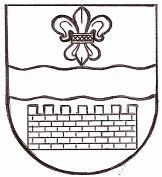 